V2 – Nitrierung von Phenol Materialien: 		Reagenzglas, Wasserbad & Heizplatte, Pasteurpipetten,  Chemikalien:		Schwefelsäure (2 mol/L), Wasser, Salpetersäure (konz.), PhenolDurchführung: 		In einem Reagenzglas wird eine große Spatelspitze Phenol in etwa 5 mL Schwefelsäure gelöst. Die Probe wird für 2 min in einem Wasserbad bei 70 °C erhitzt. Zu der noch warmen Lösung werden zwei Tropfen konzentrierte Salpetersäure gegeben.Beobachtung:		Bei Zugabe der Salpetersäure bildet sich ein gelb-brauner Niederschlag.Deutung:		Zunächst reagiert die Schwefelsäure-Lösung mit der Salpetersäure zu Nitriersäure-Lösung, welche nach folgendem Mechanismus gebildet wird: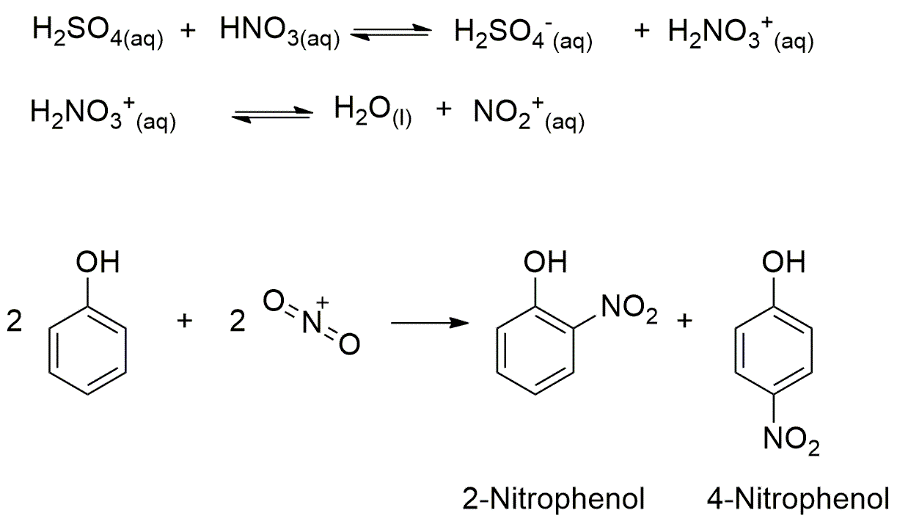 		Phenol besitzt vier Mesomeriestabilisierte Formen. Dabei befindet sich die negativen Ladungen immer in otho- oder para-Position.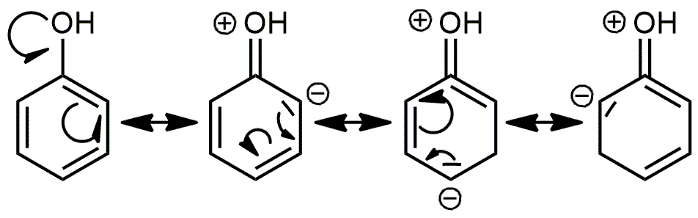 			Aus diesem Grund ist das Produkt ein Gemisch aus ortho und para substituiertem Phenol:Entsorgung:			Die Lösung wird im Behälter für organische Lösungsmittel entsorgt.Literatur:		Asselborn, Wolfgang (Hg.) (2013): Chemie heute. Braunschweig: Schro-			edel.GefahrenstoffeGefahrenstoffeGefahrenstoffeGefahrenstoffeGefahrenstoffeGefahrenstoffeGefahrenstoffeGefahrenstoffeGefahrenstoffePhenolPhenolPhenolH:341-331-311-301-373-314H:341-331-311-301-373-314H:341-331-311-301-373-314P: 280-302+352-301+330+331-305+351+ 338-309-310P: 280-302+352-301+330+331-305+351+ 338-309-310P: 280-302+352-301+330+331-305+351+ 338-309-310SalpetersäureSalpetersäureSalpetersäureH: 272-314-29H: 272-314-29H: 272-314-29P: 260-280-301+330+331-305+351+338P: 260-280-301+330+331-305+351+338P: 260-280-301+330+331-305+351+338SchwefelsäureSchwefelsäureSchwefelsäureH: 314-290H: 314-290H: 314-290P: 280-301+330+331-305+351+338-309+310P: 280-301+330+331-305+351+338-309+310P: 280-301+330+331-305+351+338-309+3102-Nitrophenol2-Nitrophenol2-NitrophenolH: 302-315-319-335H: 302-315-319-335H: 302-315-319-335P: 261-305+351+338P: 261-305+351+338P: 261-305+351+3384-Nitrophenol4-Nitrophenol4-NitrophenolH: 301-312+332-373H: 301-312+332-373H: 301-312+332-373P: 261-301+310+330-302+352+312-304+340+312P: 261-301+310+330-302+352+312-304+340+312P: 261-301+310+330-302+352+312-304+340+312WasserWasserWasser------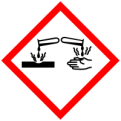 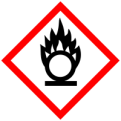 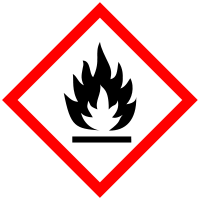 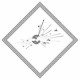 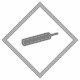 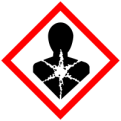 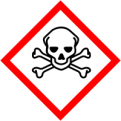 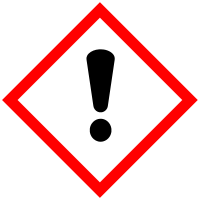 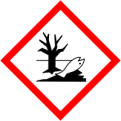 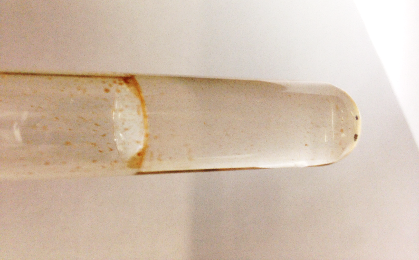 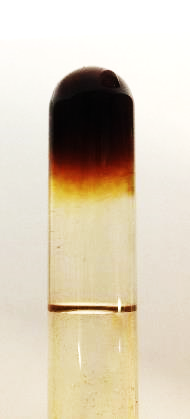 Abb. 2 – Phenol in Schwefelsäure vor dem Erwärmen (links) und nach dem Erwärmen und Zugabe von Salpetersäure (rechts).Abb. 2 – Phenol in Schwefelsäure vor dem Erwärmen (links) und nach dem Erwärmen und Zugabe von Salpetersäure (rechts).